Publicado en  el 28/09/2016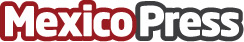 SEP dedica 50 mdp a Universidad de MorelosLa Secretaría de Educación Pública (SEP) ha destinado 50 mdp a la Universidad Autónoma del Estado de Morelos (UAEM) que sale del subsidio federal, informo Aurelio Nuño Mayer, esto con el objetivo de cubrir carencias que la Universidad de Morelos esta pasando, como son pagos a los trabajadores y deficiencias estructurales dentro de la institución para solventar problemas de liquidezDatos de contacto:Nota de prensa publicada en: https://www.mexicopress.com.mx/sep-dedica-50-mdp-a-universidad-de-morelos Categorías: Educación Solidaridad y cooperación Morelos Universidades http://www.mexicopress.com.mx